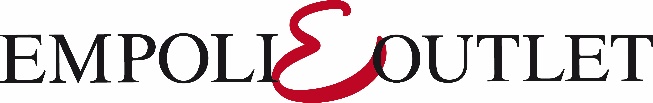 ΦΟΡΜΑ ΕΠΙΣΤΡΟΦΗΣ ΠΡΟΪΟΝΤΩΝΑΡΙΘΜΟΣ ΠΑΡΑΓΓΕΛΙΑΣ: __________________ ΟΝΟΜΑΤΕΠΩΝΥΜΟ:  _______________________________ΤΗΛΕΦΩΝΟ ΕΠΙΚΟΙΝΩΝΙΑΣ:__________________________	ΕΠΙΣΤΡΕΦΟΜΕΝΑ ΠΡΟΪΟΝΤΑΠροϊόν προς αντικατάσταση:Αντικατάσταση με:Διαδικασία επιστροφής:Καλέστε την Speedex (801 11000 11) να περάσει να παραλάβει την επιστροφή από το χώρο σας (εναλλακτικά μπορείτε να περάσετε από κάποιο κατάστημα τους)Συσκευάζετε προσεκτικά το προϊόν ΜΑΖΙ με την παρούσα φόρμαΤο αποστέλλετε με ΧΡΕΩΣΗ ΠΑΡΑΛΗΠΤΗ στη διεύθυνση EMPOLI OUTLET - Τμήμα ΕπιστροφώνΛεωφ. Κωνσταντινουπόλεως 35, Περιστέρι 12132***Σημαντική Σημείωση: Η ΔΩΡΕΑΝ επιστροφή που δικαιούστε ισχύει ΜΟΝΟ όταν αποστέλετε πίσω το προϊόν με SPEEDEX.ΚωδικόςΜέγεθοςΑιτία επιστροφήςΣυμπληρώστε τον κωδικό του προϊόντος που επιθυμείτε να αλλάξετεΣυμπληρώστε το μέγεθος του προϊόντος που επιθυμείτε να αλλάξετεΠεριγράψτε την αιτία της αλλαγής Κωδικός νέουΜέγεθοςΣυμπληρώστε τον κωδικό του νέου προϊόντος